The Gateway Primary Academy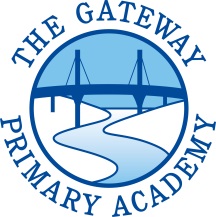 SEN Teaching Assistant Person SpecificationWe are seeking applicants with the following skills and attributes:Good written and oral communication skills (English GCSE Grade C or above)A good standard of numeracy (GCSE Grade C or above)Experience of supporting pupils with SEN in EYFS and Key Stage 1Expertise in supporting pupils with behavioural needs such as ASD/ADHDA good working knowledge of ICTAn ability to develop and foster good working relationships with pupils, staff, parents and governorsAn ability to work flexibly and adapt to changeA good understanding and interest in the EYFS and primary curriculumA positive and caring attitude towards all childrenA positive approach to behaviour managementAn understanding of the needs of pupils with learning and behavioural difficultiesAt least 2 years experience working in a Primary School Appropriate qualifications e.g.Teaching assistant Level 2 / Level 3NVQ Level 2/Level 3Foundation Degree – Childhood studiesThe successful applicant will need to be able to work co-operatively within the staff team, fit in with the ethos of the school and be able to work under specific instructions from the class teacher, AEN Manager and the HeadteacherDecember 2020